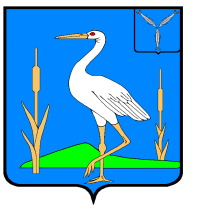 АДМИНИСТРАЦИЯБОЛЬШЕКАРАЙСКОГО  МУНИЦИПАЛЬНОГО ОБРАЗОВАНИЯРОМАНОВСКОГО МУНИЦИПАЛЬНОГО РАЙОНАСАРАТОВСКОЙ ОБЛАСТИПОСТАНОВЛЕНИЕ №5от 02.02.2023 года                                                     с. Большой КарайНа основании Устава Большекарайского  муниципального образования Романовского муниципального района Саратовской области ПОСТАНОВЛЯЕТ:             1. Утвердить инициативный проект «Приобретение и установка конструктивногоэлемента к памятнику в с. Большой Карай  воинам -  землякам, павшим в годы Великой Отечественной войны» для участия в конкурсе по отбору инициативных проектов муниципальных образований Саратовской области, который будет реализован на территории Большекарайского муниципального образования по адресу: Саратовская область, Романовский муниципальный район, сельское поселение Большекарайское, с. Большой Карай, площадь Стоякина, з/у 1Д .2.Обнародовать данное постановление в установленном порядке.3.Контроль за исполнением данного постановления оставляю за собой.Глава Большекарайскогомуниципального образования                                      Н.В. СоловьеваОб утверждении инициативного проекта «Приобретение и установка конструктивного элемента к памятнику в с. Большой Карай  воинам землякам, павшим в  годы Великой Отечественной войны»